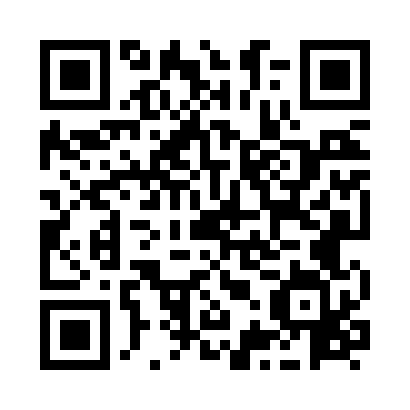 Prayer times for Lira, UgandaWed 1 May 2024 - Fri 31 May 2024High Latitude Method: NonePrayer Calculation Method: Muslim World LeagueAsar Calculation Method: ShafiPrayer times provided by https://www.salahtimes.comDateDayFajrSunriseDhuhrAsrMaghribIsha1Wed5:286:4012:454:056:517:592Thu5:286:3912:454:066:517:593Fri5:286:3912:454:066:517:594Sat5:276:3912:454:066:517:595Sun5:276:3912:454:066:517:596Mon5:276:3912:454:066:517:597Tue5:276:3912:454:076:517:598Wed5:266:3912:454:076:517:599Thu5:266:3912:454:076:517:5910Fri5:266:3812:454:076:517:5911Sat5:266:3812:454:076:518:0012Sun5:266:3812:454:086:518:0013Mon5:256:3812:454:086:518:0014Tue5:256:3812:454:086:518:0015Wed5:256:3812:454:086:518:0016Thu5:256:3812:454:086:518:0017Fri5:256:3812:454:096:528:0118Sat5:256:3812:454:096:528:0119Sun5:256:3812:454:096:528:0120Mon5:256:3812:454:096:528:0121Tue5:256:3812:454:096:528:0122Wed5:246:3812:454:106:528:0223Thu5:246:3812:454:106:528:0224Fri5:246:3812:454:106:528:0225Sat5:246:3812:454:106:528:0226Sun5:246:3812:464:116:538:0227Mon5:246:3912:464:116:538:0328Tue5:246:3912:464:116:538:0329Wed5:246:3912:464:116:538:0330Thu5:246:3912:464:126:538:0331Fri5:246:3912:464:126:538:04